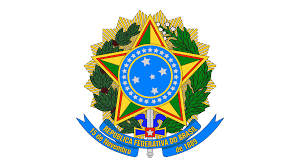 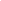 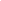 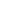 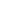 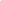 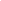 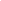 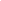 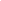 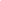 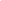 Ministério da Educação Instituto Federal do Espírito SantoCampus Vila VelhaPROGRAMA DE PÓS-GRADUAÇÃO EM EDUCAÇÃO EM CIÊNCIAS E MATEMÁTICA                   MESTRADO EM EDUCAÇÃO EM CIÊNCIAS E MATEMÁTICA NA MODALIDADE PROFISSIONAL F011_Requerimento_Defesa de Mestrado_Mestrado_V 05 junh_2023F011 - REQUERIMENTO – DEFESA DE MESTRADOF011 - REQUERIMENTO – DEFESA DE MESTRADODADOS DO ALUNO:DADOS DO ALUNO:Nome: Nome: Matrícula:Ano/ Período de Ingresso:Período Letivo Atual:Período Letivo Atual:DADOS DA DEFESA DE MESTRADODADOS DA DEFESA DE MESTRADOData:Horário:Local/ Link:Local/ Link:DADOS DO(A) ORIENTADOR(A)/ COORIENTADOR(A):DADOS DO(A) ORIENTADOR(A)/ COORIENTADOR(A):Nome do(a) Orientador(a):Nome do(a) Orientador(a):Nome do(a) Orientador(a):Nome do(a) Orientador(a):ÁREA DE CONCENTRAÇÃO/ LINHA DE PESQUISA:(     ) EDUCAÇÃO EM CIÊNCIAS E TECNOLOGIAS(      ) PRÁTICAS PEDAGÓGICAS, FORMAÇÃO INICIAL E CONTINUADA DE PROFESSORES NO CONTEXTO DA EDUCAÇÃO EM CIÊNCIAS.(	) TECNOLOGIAS DIGITAIS E RECURSOS DIDÁTICOS NO CONTEXTO DA EDUCAÇÃO EM CIÊNCIAS(	) EDUCAÇÃO NÃO FORMAL, DIVERSIDADE, SUSTENTABILIDADE, HISTÓRIA E MEMÓRIAS NO CONTEXTO DA EDUCAÇÃO EM CIÊNCIAS(	) EDUCAÇÃO MATEMÁTICA1. (	) PRÁTICAS PEDAGÓGICAS, RECURSOS DIDÁTICOS E TECNOLOGIAS DIGITAIS NO CONTEXTO NA EDUCAÇÃO MATEMÁTICA2.(	) FORMAÇÃO INICIAL E CONTINUADA DE PROFESSORES NO CONTEXTO DA EDUCAÇÃO MATEMÁTICA3.(	) EDUCAÇÃO NÃO FORMAL, DIVERSIDADE, SUSTENTABILIDADE, HISTÓRIA E MEMÓRIAS NO CONTEXTO DA EDUCAÇÃO MATEMÁTICAÁREA DE CONCENTRAÇÃO/ LINHA DE PESQUISA:(     ) EDUCAÇÃO EM CIÊNCIAS E TECNOLOGIAS(      ) PRÁTICAS PEDAGÓGICAS, FORMAÇÃO INICIAL E CONTINUADA DE PROFESSORES NO CONTEXTO DA EDUCAÇÃO EM CIÊNCIAS.(	) TECNOLOGIAS DIGITAIS E RECURSOS DIDÁTICOS NO CONTEXTO DA EDUCAÇÃO EM CIÊNCIAS(	) EDUCAÇÃO NÃO FORMAL, DIVERSIDADE, SUSTENTABILIDADE, HISTÓRIA E MEMÓRIAS NO CONTEXTO DA EDUCAÇÃO EM CIÊNCIAS(	) EDUCAÇÃO MATEMÁTICA1. (	) PRÁTICAS PEDAGÓGICAS, RECURSOS DIDÁTICOS E TECNOLOGIAS DIGITAIS NO CONTEXTO NA EDUCAÇÃO MATEMÁTICA2.(	) FORMAÇÃO INICIAL E CONTINUADA DE PROFESSORES NO CONTEXTO DA EDUCAÇÃO MATEMÁTICA3.(	) EDUCAÇÃO NÃO FORMAL, DIVERSIDADE, SUSTENTABILIDADE, HISTÓRIA E MEMÓRIAS NO CONTEXTO DA EDUCAÇÃO MATEMÁTICAVenho, nos termos do 54 do Regulamento Geral do Programa de Pós-graduação em Educação em Ciências e Matemática do Curso de Mestrado em Educação em Ciências e Matemática, requerer a aprovação e o agendamento de Banca Examinadora de Defesa de Dissertação, conforme as informações abaixo__________________________________________________________________________________________TÍTULO:Venho, nos termos do 54 do Regulamento Geral do Programa de Pós-graduação em Educação em Ciências e Matemática do Curso de Mestrado em Educação em Ciências e Matemática, requerer a aprovação e o agendamento de Banca Examinadora de Defesa de Dissertação, conforme as informações abaixo__________________________________________________________________________________________TÍTULO:BANCA EXAMINADORA:BANCA EXAMINADORA:ORIENTADOR(A)ORIENTADOR(A)Nome:Nome:Link do Currículo Lattes:Link do Currículo Lattes:CPF:E-mail:Telefone/DDD:Celular/DDD:Título Acadêmico:Título Acadêmico:Instituição onde obteve o título:Instituição onde obteve o título:Instituição onde trabalha:Instituição onde trabalha:COORIENTADOR(A)COORIENTADOR(A)Nome:Nome:Link do Currículo Lattes:Link do Currículo Lattes:CPF:E-mail:Telefone/DDD:Celular/DDD:Título Acadêmico:Título Acadêmico:Instituição onde obteve o título:Instituição onde obteve o título:Instituição onde trabalha:Instituição onde trabalha:MEMBRO INTERNO:MEMBRO INTERNO:Nome:Nome:Link do Currículo Lattes:Link do Currículo Lattes:CPF:E-mail:Telefone/DDD:Celular/DDD:Título Acadêmico:Título Acadêmico:Instituição onde obteve o título:Instituição onde obteve o título:Instituição onde trabalha:Instituição onde trabalha:MEMBRO INTERNO:MEMBRO INTERNO:Nome:Nome:Link do Currículo Lattes:Link do Currículo Lattes:CPF:E-mail:Telefone/DDD:Celular/DDD:Título Acadêmico:Título Acadêmico:Instituição onde obteve o título:Instituição onde obteve o título:Instituição onde trabalha:Instituição onde trabalha:MEMBRO EXTERNO:MEMBRO EXTERNO:Nome:Nome:Link do Currículo Lattes:Link do Currículo Lattes:CPF:CPF:Telefone/DDD:Telefone/DDD:Título Acadêmico:Título Acadêmico:Instituição onde obteve o título:Instituição onde obteve o título:Instituição onde trabalha:Instituição onde trabalha:REQUISITOS EXIGIDOS PARA DEFESA DE MESTRADO I. Ter aprovação no exame de qualificação;
 II. Ter cursado um mínimo de 31 créditos obrigatórios, eletivos e optativos; III. Ter realizado um mínimo de 10 (dez) créditos em atividades complementares realizadas durante o itinerário formativo do mestrado;
 IV. Aprovação no exame de suficiência em língua inglesa;
 V. Apresentar as produções acadêmicas referentes ao Crédito Complementar mínimo exigido
 VI.  Apresentar uma dissertação de mestrado orientada por um dos docentes credenciados no Educimat VII. Apresentar um Produto Educacional (PE)
_________________________________________Orientador (a) - Assinatura/CarimboPARECER DO COLEGIADO (CPG):(       ) DEFERIDO(	) INDEFERIDOJUSTIFICATIVA:Homologação da Coordenação:_________________________________________Coordenador(a) - Assinatura/Carimbo